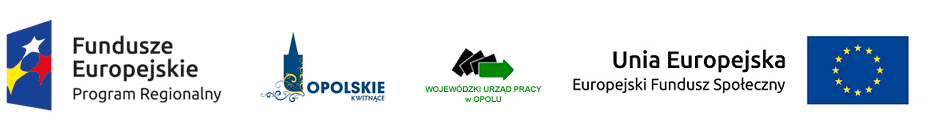 Opracowanie:Anna FiliksSpecjalista ds.ProgramówWydział Wyboru i Realizacji Projektów PO KL i RPOWojewódzki Urząd Pracy w Opolu Wykaz zmian do „Regulaminu konkursu dotyczącego projektów złożonych w ramach: Osi IX Wysoka jakość edukacji Działanie 9.1 Rozwój edukacji dla poddziałania 9.1.1 Wsparcie kształcenia ogólnego w ramach RPO WO 2014-2020 Nabór I”Wykaz zmian do „Regulaminu konkursu dotyczącego projektów złożonych w ramach: Osi IX Wysoka jakość edukacji Działanie 9.1 Rozwój edukacji dla poddziałania 9.1.1 Wsparcie kształcenia ogólnego w ramach RPO WO 2014-2020 Nabór I”Wykaz zmian do „Regulaminu konkursu dotyczącego projektów złożonych w ramach: Osi IX Wysoka jakość edukacji Działanie 9.1 Rozwój edukacji dla poddziałania 9.1.1 Wsparcie kształcenia ogólnego w ramach RPO WO 2014-2020 Nabór I”Wykaz zmian do „Regulaminu konkursu dotyczącego projektów złożonych w ramach: Osi IX Wysoka jakość edukacji Działanie 9.1 Rozwój edukacji dla poddziałania 9.1.1 Wsparcie kształcenia ogólnego w ramach RPO WO 2014-2020 Nabór I”Lokalizacja w dokumencieTreść przed zmianąTreść po zmianieUzasadnienie dokonywanej zmianyPkt. 9 - Termin, miejsce i forma składania wniosków o dofinansowanie projektuTermin i miejsce:Nabór wniosków o dofinansowanie projektów będzie prowadzony od dnia 10.11.2015r. do dnia 18.11.2015r.Termin i miejsce:Nabór wniosków o dofinansowanie projektów będzie prowadzony od dnia 10.11.2015r. do dnia 02.12.2015r.Decyzja IP RPO WO 2014-2020 wynika z faktu, iż jest to pierwszy nabór w ramach Europejskiego Funduszu Społecznego w okresie programowania 2014-2020, a typy projektów możliwe do realizacji w ramach Poddziałania 9.1.1 nie były dotąd wdrażane w województwie opolskim. W związku z licznymi pytaniami ze strony Wnioskodawców IP RPO WO 2014-2020 postanawia wyjść naprzeciw potrzebom i oczekiwaniom Wnioskodawców i wydłużyć termin naboru wniosków o dofinansowanie projektów w ramach Osi IX Wysoka jakość edukacji, Działanie 9.1 Rozwój edukacji, Poddziałanie 9.1.1 Wsparcie kształcenia ogólnego w ramach RPO WO 2014-2020, w celu umożliwienia potencjalnym Wnioskodawcom lepszego przygotowania wniosku o dofinansowanie projektu, z datą obowiązywania od dnia 09.11.2015r.